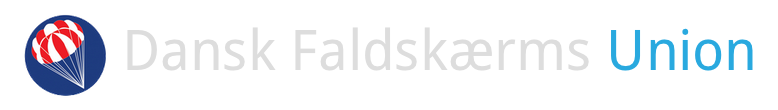 Tilmelding til instruktør-II eksamen  TILMELDING TIL INSTRUKTØR-II EKSAMEN 2020Udfyld nedenstående oplysninger i Word eller Open Office. Alle felter med kursiv skal udfyldes.INDSTILLENDE INSTRUKTØR-IMEDBRAGT HJÆLPERDOKUMENTATION SOM SKAL MEDSENDES* Instruktørlogbog (antal virkedage, udtjek, afsæt, radio, undervisning og godkendelser)* Springlogbog, seneste side samt 100 spring før (antal spring)* Førstehjælpsbevis (da førstehjælpsbevis ofte indeholder cpr.nr. anbefales det at skjule dette inden afsendelse – alternativt medbringe førstehjælpsbeviset til eksamen.UNDERSKRIFTERTilmeldingen skal ikke udskrives eller underskrives, blot udfyldes og sendes elektronisk. Når IU bekræfter modtagelse af tilmelding, sender IU kvittering for modtagelse til både tilmeldte, indstillende instruktører samt klubformand.  MODTAGER AF DIN TILMELDINGTilmelding sendes til iu@dfu.dkDEADLINEFredag den 2. oktober 2020 kl. 23.59.BEKRÆFTELSEIU bekræfter modtagelsen af din tilmelding inden for 3 dage. Modtager du ikke bekræftelsen inden for dén tid, skal du selv følge op. Din email kan være fanget af spamfilter, fejl osv.Detaljeret program samt deltagerliste tilgår alle tilmeldte mandag den 14. oktober 2019.FORBEREDELSE3 uger før eksamen modtager du flg. materiale til forberedelse:  Undervisningsemne fra stade I som du skal undervise i til din eksamen. Bilagssamling til teoriprøven (relevante PA på DFU hjemmeside pr. 9. oktober 2020).  BETALINGBetaling, jf. indbydelsen, skal være DFU i hænde senest mandag den 5. oktober 2020.Med venlig hilsenInstruktørudvalgetDitte Johnsen (formand) 2072 9687 – Claus Larsen 2729 3401 – Sune Stüker Hansen 2712 7171 – Flemming Borup Andersen 2670 9920NavnNavnAdresseAdressePostnr.ByE-mailadresseE-mailadresseTelefonKlubI-nummerNavnE-mailadresseNavnTelefonE-mailadresse